2019 DMIL Distinguished Service Nomination Form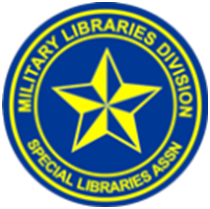 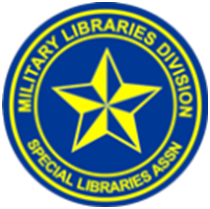 MILITARY LIBRARIES DIVISION (DMIL) OF THE SPECIAL LIBRARIES ASSOCIATION (SLA)NOMINATION FORM for the DISTINGUISHED SERVICE AWARDThe Award recognizes the DMIL member for outstanding and sustained service to the Military Libraries Division.NOMINEE'S INFORMATION:Name:   Address:  Agency/Company/Organization:  City/State/Zip Code:  Work Email:  SLA current membership number: Present Position:   Length of Time in Position: Telephone numbers: Fax/DSN Fax: Home Address: City/State/Zip Code:  ACCOMPLISHMENTS Include the following information in your statement, not to exceed 250 words, (the statement may be attached):NOMINATOR'S INFORMATIONName:   Work Email:  Agency/Company/Organization:  Work Address:  City, State, and Zip/Postal Code:  Telephone numbers: commercial and/or DSN:SLA Membership Number:  Nominations will be accepted in email format.Please email to:Carol JacobsonChair, DMIL Awards CommitteeJacobson, Carol CIV DTIC B [carol.e.jacobson2.civ@mail.mil]